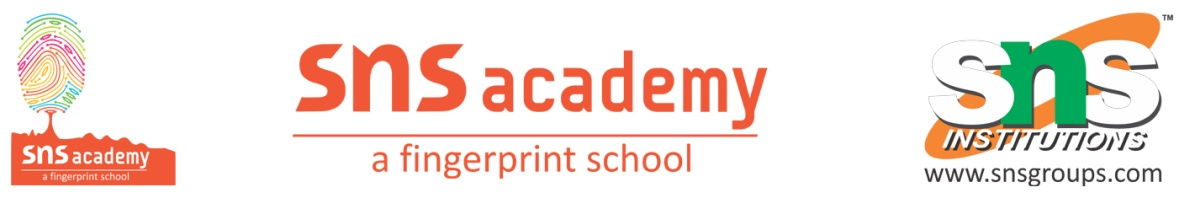 Puzzle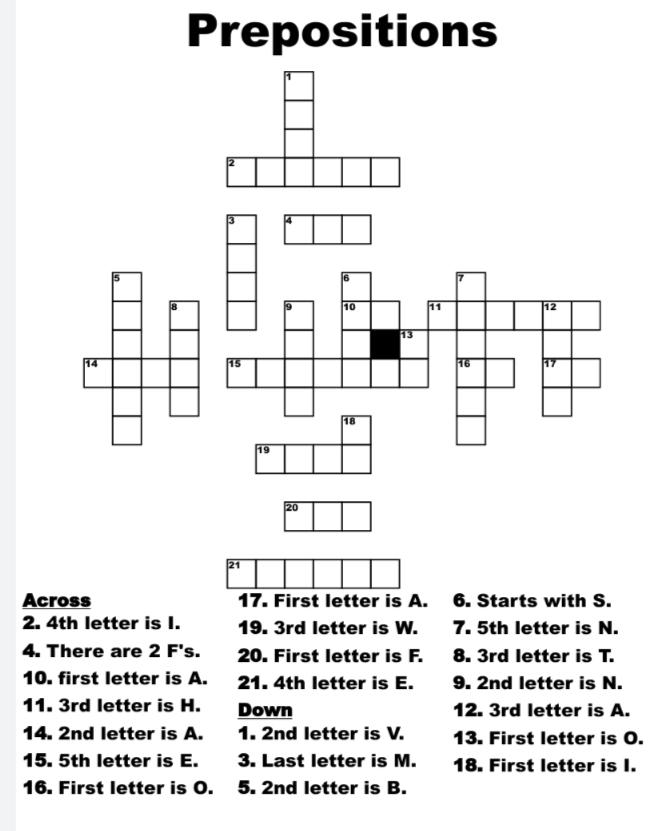 